РЕШЕНИЕ                                                   КАРАР№  169                              с. Старый Куклюк	“17”декабря  2019 г.     ОБ УТВЕРЖДЕНИИ  ПРОГРАММЫ  КОМПЛЕКСНОГО  РАЗВИТИЯ СОЦИАЛЬНОЙ  ИНФРАСТРУКТУРЫ СТАРОКУКЛЮКСКОГО СЕЛЬСКОГО ПОСЕЛЕНИЯ  ЕЛАБУЖСКОГОМУНИЦИПАЛЬНОГО РАЙОНА  РЕСПУБЛИКИ ТАТАРСТАН  НА 2019-2029ГГ. В соответствии с Градостроительным кодексом Российской Федерации, Федеральным законом от  06.10.2003 № 131-ФЗ «Об общих принципах организации местного самоуправления в Российской Федерации», постановлением правительства Российской Федерации от 01.10.2015 г.№ 1050  «Об утверждении требований  к программам  комплексного развития социальной инфраструктуры поселений и городских округов», Уставом муниципального образования «Старокуклюкское сельское поселение» Елабужского муниципального района Республики Татарстан Совет Старокуклюкского сельского поселенияРЕШИЛ:        1.  Утвердить Программу комплексного развития социальной инфраструктуры Старокуклюкского сельского поселения Елабужского муниципального района Республики Татарстан на 2019-2029 гг.   2. Настоящее решение подлежит  официальному опубликованию.3. Контроль за исполнением настоящего решения оставляю за собой.                 Председатель                                                     А.Б.БахметовПринято решением Совета Старокуклюкского сельского поселения Елабужского муниципального района Республики Татарстан№ 169  от 18  декабря  2019 г. ПРОГРАММАКОМПЛЕКСНОГО РАЗВИТИЯ СОЦИАЛЬНОЙ ИНФРАСТРУКТУРЫСТАРОКУКЛЮКСКОГО СЕЛЬСКОГО ПОСЕЛЕНИЯЕЛАБУЖСКОГОМУНИЦИПАЛЬНОГО РАЙОНАРЕСПУБЛИКИ ТАТАРСТАННА 2019-2029ГГ.1.ПАСПОРТ ПРОГРАММЫ2.ХАРАКТЕРИСТИКА СУЩЕСТВУЮЩЕГО СОСТОЯНИЯ СОЦИАЛЬНОЙ ИНФРАСТРУКТУРЫ _СТАРОКУКЛЮКСКОГОСЕЛЬСКОГО ПОСЕЛЕНИЯ2.1. Описание социально-экономического состояния поселения, сведения о градостроительной деятельности на территории поселенияСтарокуклюкское сельское поселение образовано в соответствии с Законом Республики Татарстан от 31 января 2005 года № 22-ЗРТ «Об установлении границ территорий и статусе муниципального образования «Елабужский муниципальный район» и муниципальных образований в его составе». В состав Старокуклюкского сельского поселения в соответствии с этим законом входит село Старый Куклюк  (административный центр), с. Черкасово, с. Атиаз, д. Нижний Куклюк, п. Мишка-Овраг, п. Студеный Ключ.Граница Старокуклюкского сельского поселения по смежеству с Удмуртской Республикой проходит от узловой точки 1, расположенной в 3,1 км на северо-восток от деревни Умяк на стыке границ Большешурнякского, Старокуклюкского сельских поселений и Удмуртской Республики, по административной границе Республики Татарстан до узловой точки 2, расположенной в 3,4 км на северо-запад от деревни Сосновый Юраш на стыке границ Старокуклюкского, Староюрашского сельских поселений и Удмуртской Республики.Общая площадь Старокуклюкского сельского поселения составляет 6437,4 га, в т.ч. площадь с. Старый Куклюк – 108,5 га, село . Атиаз – 76,1 га, с. Черкасово – 44,9 га,  п. Мишка-овраг – 16,4 га,  Нижний Куклюк – 28,3 га  (согласно картографическому материалу).В поселении имеются следующие социальные объекты:- МБДОУ «Старокуклюкский детский сад» с нормативной вместимостью 10 мест- с фактическим пребыванием детей- 8 чел.;- МБОУ «Старокуклюкская основная общеобразовательная школа» ЕМР РТ с нормативной вместимостью 192 места и фактическим количеством учеников- 17 чел.;- в сфере здравоохранения на территории поселения работает фельдшерско-акушерский пункт  в с.Старый Куклюк;- в сфере культуры, молодежной политики и спорта на территории Старокуклюкского сельского поселения работают: Старокуклюкский СДК , Старокуклюкская сельская библиотека;-  работает 1 магазин:  в с.Старый Куклюк- Елабужское РАЙПО;- в с. Старый Куклюк работают отделение «Почта России».	Численность населения Старокуклюкского сельского поселения на 01.01.2018 г. - 438 человек.Расстояние  от административного центра Старокуклюкского сельского поселения до районного центра составляет 45 км, до республиканского центра(г.Казань) -200 км.2.2 Технико-экономические параметры существующих объектов социальной инфраструктуры поселения, городского округа, сложившийся уровень обеспеченности населения поселения, городского округа услугами в областях образования, здравоохранения, физической культуры и массового спорта и культуры ОбразованиеСтарокуклюкский СДК находится в одном отдельно стоящем здании . В данном учреждении культуры имеется острая потребность в установке системы видеонаблюдения и охранной сигнализации. В соответствии с Распоряжением Правительства РФ от 13 июля 2007 года No923-р «Об изменении социальных нормативов и норм, одобренных распоряжение Правительства РФ от 03.07.1996 N 1063-р» для сельских поселений независимо от количества жителей рекомендуемая обеспеченность учреждениями культуры должна составлять не менее 1. Старокуклюкская сельская библиотека располагается в здании Старокуклюкского СДК   капитальный ремонт проводился в 2018 году. 2.3. Прогнозируемый спрос на услуги социальной инфраструктуры  (в соответствии с прогнозом изменения численности и половозрастного состава населения) в областях образования, здравоохранения, физической культуры и массового спорта и культуры По мере развития рыночной экономики значение социальной сферы постоянно растет. Социальная инфраструктура-совокупность объектов, деятельность которых направлена на удовлетворение личных потребностей, обеспечение жизнедеятельности и интеллектуального развития населения, это совокупность отраслей национального хозяйства, создающая социальные блага в виде услуг образования, здравоохранения, культуры, туризма и потребительского рынка. Отрасли социальной сферы приобретают все большее значение в развитии общественного производства. Они оказывают непосредственное влияние на уровень благосостояния, качество жизни населения.Спрос увеличитсяОжидается увеличение спроса на услуги социальной инфраструктуры  в областях образования, здравоохранения, физической культуры и массового спорта и культуры поскольку:1)	численность населения и половозрастного состава Старокуклюкского сельского поселения увеличивается в соответствии с динамикой за последние года и прогнозными данными генплана;2)	планируется  жилищное строительство (в соответствии с выданными разрешениями на строительство) 3) выбытие из эксплуатации объектов социальной инфраструктуры не прогнозируется 2.4. Оценка нормативно-правовой базы, необходимой для функционирования и развития социальной инфраструктуры поселения.Программа комплексного развития социальной инфраструктуры Старокуклюкского сельского поселения Елабужского муниципального района разработана на основании и с учётом следующих правовых актов:Градостроительный кодекс Российской Федерацииот 29 декабря 2004 года №190-ФЗ.Постановление Правительства Российской Федерации от 1 октября 2015 года  № 1050 «Об утверждении требований к программам комплексного развития социальной инфраструктуры поселений, городских округов».Закон Республики Татарстан от 25 декабря 2010 года №98-ЗРТ «О градостроительной деятельности в Республике Татарстан».Решение Совета Елабужского муниципального района РТ от 13 сентября 2016г года №90 «Об утверждении Стратегии социально-экономического развития Елабужского муниципального района РТ до 2021 года и на перспективу до 2030 года». Генеральный планСтарокуклюкского сельского поселения Елабужского муниципального района, утвержденный Советом Старокуклюкского сельского поселения Елабужского муниципального района РТ 20 октября 2016 года решение №48 .Программный метод, а именно разработка  программы комплексного развития социальной инфраструктуры Старокуклюкскогосельского поселения на 2019-2029 годы, требуется для утверждения перечня планируемых к строительству и нуждающихся в реконструкции и ремонте социальных объектов, расположенных на территории сельского поселения, а также для определения объема и порядка финансирования данных работ за счет дополнительных поступлений.3.ПЕРЕЧЕНЬ ОСНОВНЫХ МЕРОПРИЯТИЙ ПРОГРАММЫ4.ОБЪЕМЫ И ИСТОЧНИКИ ФИНАНСИРОВАНИЯ МЕРОПРИЯТИЙОЦЕНКА ЭФФЕКТИВНОСТИ  МЕРОПРИЯТИЙПрограмма комплексного развития предусматривает выполнение комплекса мероприятий, которые обеспечат положительный эффект в развитии социальной инфраструктуры Старокуклюкского сельского поселения. При развитой социальной инфраструктуре муниципальное образование является привлекательным для ведения бизнеса. В этом случае реализация предлагаемой программы определяет наличие основных положительных эффектов: бюджетного, коммерческого, социального.Коммерческий эффект-развитие малого и среднего бизнеса, развитие деловой инфраструктуры, повышение делового имиджа.Бюджетный эффект-развитие предприятий приведет к увеличению бюджетных поступлений.Социальный эффект-создание новых рабочих мест, увеличение жилищного фонда, повышение качества коммунальных услуг.* При численности населения до 500 человек – 15 зрительских человек на 100 мест;При численности населения от 500 до 1000 человек – 15-20 зрительских мест на 100 человек;При численности населения от 1000 до 2000 человек – 15 зрительских мест на 100 человек.**Необходимо рассчитать в соответствии с количеством воспитанников/учащихся/населения***Указать мощность ФАПов (согласно приложению 3)ПРЕДЛОЖЕНИЯ ПО СОВЕРШЕНСТВОВАНИЮ НОРМАТИВНО-ПРАВОВОГО И ИНФОРМАЦИОННОГО ОБЕСПЕЧЕНИЯ РАЗВИТИЯ СОЦИАЛЬНОЙ ИНФРАСТРУКТУРЫ, НАПРАВЛЕННЫЕ НА ДОСТИЖЕНИЕ ЦЕЛЕВЫХ ПОКАЗАТЕЛЕЙ ПРОГРАММЫВ целях обеспечения возможности реализации предлагаемых в составе программы мероприятий планируются следующие меры по совершенствованию нормативно-правового и информационного обеспечения деятельности в сфере проектирования, строительства, реконструкции объектов социальной инфраструктуры поселения:- поддерживать в актуальном состоянии Уставы учреждений;- актуализировать перечень услуг, оказываемых учреждениями на платной и бесплатной основе;- отслеживать согласованность мероприятий, проводимых и планируемых на территории Старокуклюкского_сельского поселения в соответствии с данной программой и генеральным планом и программами развития Елабужского муниципального района.В целом, правовое и информационное обеспечение будет развиваться с учетом изменений федерального и регионального законодательства в области социального развития, а также в соответствии с вновь утвержденными программами развития Елабужского муниципального района.Программа комплексного развития социальной инфраструктуры Старокуклюкского сельского  поселения на 2019-2029гг.представлена в виде совокупности конкретных мероприятий и ожидаемых результатов, сгруппированных по обозначенным выше системным признакам и направленных на достижение основных социально-экономических целей поселения на основе эффективного использования имеющихся ресурсов и потенциала территории.Переход к управлению сельским поселением через интересы благосостояния населения, интересы экономической стабильности и безопасности, наполненные конкретным содержанием и выраженные в форме программных мероприятий, позволяет обеспечить социально-экономическое развитие, как отдельных сел, так и муниципального образования в целом.Разработка и принятие среднесрочной программы развития социальной инфраструктуры сельского поселения позволяет закрепить приоритеты социальной, финансовой, инвестиционной, экономической политики, определить последовательность и сроки решения накопившихся за многие годы проблем. А целевые установки Программы и создаваемые для её реализации механизмы, закрепляющие «правила игры» на территории Поселения, позволят значительно повысить деловую активность управленческих и предпринимательских кадров сельского поселения, создать необходимые условия для активизации экономической и хозяйственнойдеятельности на его территории. Мероприятия по охране окружающей средыПеречень мероприятий, предлагаемых к реализации в Старокуклюкском сельском поселении 2019-2029 гг8. Мероприятия по развитию инженерной инфраструктурыПеречень мероприятий по водоснабжениюПеречень мероприятий по канализацииПеречень мероприятий по санитарной очистке территорииПеречень мероприятий по развитию жилищной инфраструктуры в Старокуклюкском сельском  поселенииСОВЕТ СТАРОКУКЛЮКСКОГО СЕЛЬСКОГО ПОСЕЛЕНИЯ ЕЛАБУЖСКОГО МУНИЦИПАЛЬНОГО РАЙОНАРЕСПУБЛИКИ ТАТАРСТАН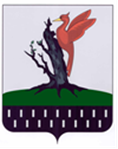 ТАТАРСТАН  РЕСПУБЛИКАСЫ АЛАБУГА  МУНИЦИПАЛЬ РАЙОНЫ ИСКЕ КУКЛЕК АВЫЛ ЖИРЛЕГЕ СОВЕТЫНаименование программыПрограмма комплексного развития социальной инфраструктуры Старокуклюкского сельского поселения Елабужского муниципального района Республики Татарстан на 2019-2029 гг.Основание для разработки ПрограммыФедеральный закон от 6 ноября 2003 года №131 – ФЗ «Об общих принципах организации местного самоуправления в РФ», Постановление Правительства Российской Федерации от 01.10.2015 года №1050 «Об утверждении требований к Программам комплексного развития социальной инфраструктуры поселений и городских округов»,Градостроительный кодекс РФ п.28 ст.1, п.6 ст.7, п.5.ст.26,Решение Совета Елабужского муниципального района РТ от 13.09.2016г. №90 «Об утверждении Стратегии социально-экономического развития ЕМР РТ до 2021 года и на перспективу до 2030 года»;Устав муниципального образования Старокуклюкское сельское поселение Елабужского муниципального района Республики Татарстан (принят решением Совета Старокуклюкского сельского поселения ЕМР РТ 08.12.2012 № 54)Генеральный план Старокуклюкского сельского поселения Елабужского муниципального района Республики Татарстан (решение Совета Старокуклюк- ского сельского поселения ЕМР РТ №48 от 20.10.2016г)Наименование заказчика и разработчика Программы, их местонахождениеИсполнительный комитет Старокуклюкского сельского поселения, Республика Татарстан, Елабужский район, с. Старый Куклюк, ул.Садовая, д.1 А индекс 423618Цели и задачи ПрограммыСоздание материальной базы развития социальной инфраструктуры для обеспечения повышения качества жизни населения поселения.Для достижения Поставленной цели необходимо выполнить следующие задачи:- обеспечение безопасности, качества и эффективного использования населением объектов социальной инфраструктуры сельского поселения;- обеспечение эффективного функционирования действующей социальной инфраструктуры;- обеспечение доступности объектов социальной инфраструктуры для населения поселения;- сбалансированное	перспективное	развитие социальной инфраструктуры поселения в соответствии с потребностями в объектах социальной инфраструктуры населения;- достижение расчётного уровня обеспеченности населения поселения услугами в областях образования, здравоохранения, физической культуры и массового спорта и культуры.Целевые показатели(индикаторы) обеспеченности населения объектами социальной инфраструктуры-обеспеченность дошкольными учреждениями;- обеспеченность средними общеобразовательными учреждениями;-обеспеченность клубными учреждениями;-обеспеченность плоскостными сооружениями;-обеспеченность  фельдшерско-акушерскими пунктами.Укрупненное описание запланированных мероприятий (инвестиционных проектов) по проектированию, строительству, реконструкции объектов социальнойинфраструктуры- разработка проектов планировки территории и межевание земельных участков под строительство объектов социальной инфраструктуры;-разработка проектно-сметной документации по строительству и реконструкции объектов социальной сферы;-строительство и реконструкция объектов социальной инфраструктуры;-строительство социального жилья, индивидуальное жилищное строительство.Сроки и этапы реализации Программы2019-2029 гг.1 этап – 2019-2023 гг.	2 этап - 2024-2029 гг.Объёмы и источники финансирования ПрограммыПрограмма предполагает финансирование за счёт бюджетов на общую сумму5350  тыс. рублей,       в том числе:федеральный бюджет -     0 рублей республиканский бюджет - 4350, 0 тыс рублейбюджет района             1000, 0 тыс. рублейбюджет поселения -        0, 0 тыс. рублейвнебюджетные средства -  0Ожидаемые результаты реализации Программы- повышение качества, комфортности и уровня жизни населения Старокуклюкского сельского поселения;-эффективное использование населением объектов социальной инфраструктуры;-обеспеченность граждан жильём;-нормативная доступность и обеспеченность объектами социальной инфраструктуры жителей сельского поселения.Наименование объекта социально-культурной сферы Адрес объекта социально-культурной сферыАдрес объекта социально-культурной сферы% изношенности (необходимость капитального ремонта)% изношенности (необходимость капитального ремонта)% изношенности (необходимость капитального ремонта)ГодГодГодГодГодКоличество мест (койко/мест и т.д.)Количество мест (койко/мест и т.д.)Количество посещений (чел.)Количество посещений (чел.)Количество посещений (чел.)Площадь зданияПлощадь зданияНаименование объекта социально-культурной сферы Адрес объекта социально-культурной сферыАдрес объекта социально-культурной сферы% изношенности (необходимость капитального ремонта)% изношенности (необходимость капитального ремонта)% изношенности (необходимость капитального ремонта)постройкипостройкипостройкипоследнего капитального ремонтапоследнего капитального ремонтаКоличество мест (койко/мест и т.д.)Количество мест (койко/мест и т.д.)Количество посещений (чел.)Количество посещений (чел.)Количество посещений (чел.)Площадь зданияПлощадь зданияОбразовательные учрежденияОбразовательные учрежденияОбразовательные учрежденияОбразовательные учрежденияОбразовательные учрежденияОбразовательные учрежденияОбразовательные учрежденияОбразовательные учрежденияОбразовательные учрежденияОбразовательные учрежденияОбразовательные учрежденияОбразовательные учрежденияОбразовательные учрежденияОбразовательные учрежденияОбразовательные учрежденияОбразовательные учрежденияОбразовательные учрежденияОбразовательные учрежденияМБОУ «Старокуклюкская основная общеобразовательная школа» ЕМР РТс.Старый Куклюк, пер. Школьный д.2с.Старый Куклюк, пер. Школьный д.270%, необходим капитальный ремонт70%, необходим капитальный ремонт70%, необходим капитальный ремонт198719871987--19219217 17 17 1287,71287,7МБДОУ «Старокуклюкский детский сад» ЕМР РТ( в здании школы)с.Старый Куклюк, пер. Школьный д.2с.Старый Куклюк, пер. Школьный д.270%, необходим капитальный ремонт70%, необходим капитальный ремонт70%, необходим капитальный ремонт198719871987--101088867,567,5Согласно СНиП 2.07.01-89 «Градостроительство. Планировка и застройка городских и сельских поселений» уровень обеспеченности детей (1-6 лет) дошкольными учреждениями в сельских поселениях должен составлять 70-85%. В настоящее время количество детей, посещающих детские дошкольные учреждения, составляет 9 человек, при этом нормативная вместимость – 15 мест. Старокуклюкский детский сад находится в здании  Старокуклюкской основной школы. Таким образом, обеспеченность дошкольными образовательными учреждениями в Старокуклюкском сельском поселении, расширение существующего детского дошкольного образовательного учреждения не требуется.Уровень охвата школьников 1-9 классов должен составлять 100%. В настоящее время в МБОУ «Старокуклюкская основная школа ЕМР РТ» обучается 17 учеников, нормативная вместимость общеобразовательных школ составляет–192 чел. Таким образом, образовательных учреждений на территории поселения достаточно. Год постройки школы-1987. Капитального ремонта не было. Здание школы требует капитального  ремонта.ЗдравоохранениеОбъекты медицинского обслуживания населения Старокуклюкского сельского поселенияСогласно СНиП 2.07.01-89 «Градостроительство. Планировка и застройка городских и сельских поселений» уровень обеспеченности детей (1-6 лет) дошкольными учреждениями в сельских поселениях должен составлять 70-85%. В настоящее время количество детей, посещающих детские дошкольные учреждения, составляет 9 человек, при этом нормативная вместимость – 15 мест. Старокуклюкский детский сад находится в здании  Старокуклюкской основной школы. Таким образом, обеспеченность дошкольными образовательными учреждениями в Старокуклюкском сельском поселении, расширение существующего детского дошкольного образовательного учреждения не требуется.Уровень охвата школьников 1-9 классов должен составлять 100%. В настоящее время в МБОУ «Старокуклюкская основная школа ЕМР РТ» обучается 17 учеников, нормативная вместимость общеобразовательных школ составляет–192 чел. Таким образом, образовательных учреждений на территории поселения достаточно. Год постройки школы-1987. Капитального ремонта не было. Здание школы требует капитального  ремонта.ЗдравоохранениеОбъекты медицинского обслуживания населения Старокуклюкского сельского поселенияСогласно СНиП 2.07.01-89 «Градостроительство. Планировка и застройка городских и сельских поселений» уровень обеспеченности детей (1-6 лет) дошкольными учреждениями в сельских поселениях должен составлять 70-85%. В настоящее время количество детей, посещающих детские дошкольные учреждения, составляет 9 человек, при этом нормативная вместимость – 15 мест. Старокуклюкский детский сад находится в здании  Старокуклюкской основной школы. Таким образом, обеспеченность дошкольными образовательными учреждениями в Старокуклюкском сельском поселении, расширение существующего детского дошкольного образовательного учреждения не требуется.Уровень охвата школьников 1-9 классов должен составлять 100%. В настоящее время в МБОУ «Старокуклюкская основная школа ЕМР РТ» обучается 17 учеников, нормативная вместимость общеобразовательных школ составляет–192 чел. Таким образом, образовательных учреждений на территории поселения достаточно. Год постройки школы-1987. Капитального ремонта не было. Здание школы требует капитального  ремонта.ЗдравоохранениеОбъекты медицинского обслуживания населения Старокуклюкского сельского поселенияСогласно СНиП 2.07.01-89 «Градостроительство. Планировка и застройка городских и сельских поселений» уровень обеспеченности детей (1-6 лет) дошкольными учреждениями в сельских поселениях должен составлять 70-85%. В настоящее время количество детей, посещающих детские дошкольные учреждения, составляет 9 человек, при этом нормативная вместимость – 15 мест. Старокуклюкский детский сад находится в здании  Старокуклюкской основной школы. Таким образом, обеспеченность дошкольными образовательными учреждениями в Старокуклюкском сельском поселении, расширение существующего детского дошкольного образовательного учреждения не требуется.Уровень охвата школьников 1-9 классов должен составлять 100%. В настоящее время в МБОУ «Старокуклюкская основная школа ЕМР РТ» обучается 17 учеников, нормативная вместимость общеобразовательных школ составляет–192 чел. Таким образом, образовательных учреждений на территории поселения достаточно. Год постройки школы-1987. Капитального ремонта не было. Здание школы требует капитального  ремонта.ЗдравоохранениеОбъекты медицинского обслуживания населения Старокуклюкского сельского поселенияСогласно СНиП 2.07.01-89 «Градостроительство. Планировка и застройка городских и сельских поселений» уровень обеспеченности детей (1-6 лет) дошкольными учреждениями в сельских поселениях должен составлять 70-85%. В настоящее время количество детей, посещающих детские дошкольные учреждения, составляет 9 человек, при этом нормативная вместимость – 15 мест. Старокуклюкский детский сад находится в здании  Старокуклюкской основной школы. Таким образом, обеспеченность дошкольными образовательными учреждениями в Старокуклюкском сельском поселении, расширение существующего детского дошкольного образовательного учреждения не требуется.Уровень охвата школьников 1-9 классов должен составлять 100%. В настоящее время в МБОУ «Старокуклюкская основная школа ЕМР РТ» обучается 17 учеников, нормативная вместимость общеобразовательных школ составляет–192 чел. Таким образом, образовательных учреждений на территории поселения достаточно. Год постройки школы-1987. Капитального ремонта не было. Здание школы требует капитального  ремонта.ЗдравоохранениеОбъекты медицинского обслуживания населения Старокуклюкского сельского поселенияСогласно СНиП 2.07.01-89 «Градостроительство. Планировка и застройка городских и сельских поселений» уровень обеспеченности детей (1-6 лет) дошкольными учреждениями в сельских поселениях должен составлять 70-85%. В настоящее время количество детей, посещающих детские дошкольные учреждения, составляет 9 человек, при этом нормативная вместимость – 15 мест. Старокуклюкский детский сад находится в здании  Старокуклюкской основной школы. Таким образом, обеспеченность дошкольными образовательными учреждениями в Старокуклюкском сельском поселении, расширение существующего детского дошкольного образовательного учреждения не требуется.Уровень охвата школьников 1-9 классов должен составлять 100%. В настоящее время в МБОУ «Старокуклюкская основная школа ЕМР РТ» обучается 17 учеников, нормативная вместимость общеобразовательных школ составляет–192 чел. Таким образом, образовательных учреждений на территории поселения достаточно. Год постройки школы-1987. Капитального ремонта не было. Здание школы требует капитального  ремонта.ЗдравоохранениеОбъекты медицинского обслуживания населения Старокуклюкского сельского поселенияСогласно СНиП 2.07.01-89 «Градостроительство. Планировка и застройка городских и сельских поселений» уровень обеспеченности детей (1-6 лет) дошкольными учреждениями в сельских поселениях должен составлять 70-85%. В настоящее время количество детей, посещающих детские дошкольные учреждения, составляет 9 человек, при этом нормативная вместимость – 15 мест. Старокуклюкский детский сад находится в здании  Старокуклюкской основной школы. Таким образом, обеспеченность дошкольными образовательными учреждениями в Старокуклюкском сельском поселении, расширение существующего детского дошкольного образовательного учреждения не требуется.Уровень охвата школьников 1-9 классов должен составлять 100%. В настоящее время в МБОУ «Старокуклюкская основная школа ЕМР РТ» обучается 17 учеников, нормативная вместимость общеобразовательных школ составляет–192 чел. Таким образом, образовательных учреждений на территории поселения достаточно. Год постройки школы-1987. Капитального ремонта не было. Здание школы требует капитального  ремонта.ЗдравоохранениеОбъекты медицинского обслуживания населения Старокуклюкского сельского поселенияСогласно СНиП 2.07.01-89 «Градостроительство. Планировка и застройка городских и сельских поселений» уровень обеспеченности детей (1-6 лет) дошкольными учреждениями в сельских поселениях должен составлять 70-85%. В настоящее время количество детей, посещающих детские дошкольные учреждения, составляет 9 человек, при этом нормативная вместимость – 15 мест. Старокуклюкский детский сад находится в здании  Старокуклюкской основной школы. Таким образом, обеспеченность дошкольными образовательными учреждениями в Старокуклюкском сельском поселении, расширение существующего детского дошкольного образовательного учреждения не требуется.Уровень охвата школьников 1-9 классов должен составлять 100%. В настоящее время в МБОУ «Старокуклюкская основная школа ЕМР РТ» обучается 17 учеников, нормативная вместимость общеобразовательных школ составляет–192 чел. Таким образом, образовательных учреждений на территории поселения достаточно. Год постройки школы-1987. Капитального ремонта не было. Здание школы требует капитального  ремонта.ЗдравоохранениеОбъекты медицинского обслуживания населения Старокуклюкского сельского поселенияСогласно СНиП 2.07.01-89 «Градостроительство. Планировка и застройка городских и сельских поселений» уровень обеспеченности детей (1-6 лет) дошкольными учреждениями в сельских поселениях должен составлять 70-85%. В настоящее время количество детей, посещающих детские дошкольные учреждения, составляет 9 человек, при этом нормативная вместимость – 15 мест. Старокуклюкский детский сад находится в здании  Старокуклюкской основной школы. Таким образом, обеспеченность дошкольными образовательными учреждениями в Старокуклюкском сельском поселении, расширение существующего детского дошкольного образовательного учреждения не требуется.Уровень охвата школьников 1-9 классов должен составлять 100%. В настоящее время в МБОУ «Старокуклюкская основная школа ЕМР РТ» обучается 17 учеников, нормативная вместимость общеобразовательных школ составляет–192 чел. Таким образом, образовательных учреждений на территории поселения достаточно. Год постройки школы-1987. Капитального ремонта не было. Здание школы требует капитального  ремонта.ЗдравоохранениеОбъекты медицинского обслуживания населения Старокуклюкского сельского поселенияСогласно СНиП 2.07.01-89 «Градостроительство. Планировка и застройка городских и сельских поселений» уровень обеспеченности детей (1-6 лет) дошкольными учреждениями в сельских поселениях должен составлять 70-85%. В настоящее время количество детей, посещающих детские дошкольные учреждения, составляет 9 человек, при этом нормативная вместимость – 15 мест. Старокуклюкский детский сад находится в здании  Старокуклюкской основной школы. Таким образом, обеспеченность дошкольными образовательными учреждениями в Старокуклюкском сельском поселении, расширение существующего детского дошкольного образовательного учреждения не требуется.Уровень охвата школьников 1-9 классов должен составлять 100%. В настоящее время в МБОУ «Старокуклюкская основная школа ЕМР РТ» обучается 17 учеников, нормативная вместимость общеобразовательных школ составляет–192 чел. Таким образом, образовательных учреждений на территории поселения достаточно. Год постройки школы-1987. Капитального ремонта не было. Здание школы требует капитального  ремонта.ЗдравоохранениеОбъекты медицинского обслуживания населения Старокуклюкского сельского поселенияСогласно СНиП 2.07.01-89 «Градостроительство. Планировка и застройка городских и сельских поселений» уровень обеспеченности детей (1-6 лет) дошкольными учреждениями в сельских поселениях должен составлять 70-85%. В настоящее время количество детей, посещающих детские дошкольные учреждения, составляет 9 человек, при этом нормативная вместимость – 15 мест. Старокуклюкский детский сад находится в здании  Старокуклюкской основной школы. Таким образом, обеспеченность дошкольными образовательными учреждениями в Старокуклюкском сельском поселении, расширение существующего детского дошкольного образовательного учреждения не требуется.Уровень охвата школьников 1-9 классов должен составлять 100%. В настоящее время в МБОУ «Старокуклюкская основная школа ЕМР РТ» обучается 17 учеников, нормативная вместимость общеобразовательных школ составляет–192 чел. Таким образом, образовательных учреждений на территории поселения достаточно. Год постройки школы-1987. Капитального ремонта не было. Здание школы требует капитального  ремонта.ЗдравоохранениеОбъекты медицинского обслуживания населения Старокуклюкского сельского поселенияСогласно СНиП 2.07.01-89 «Градостроительство. Планировка и застройка городских и сельских поселений» уровень обеспеченности детей (1-6 лет) дошкольными учреждениями в сельских поселениях должен составлять 70-85%. В настоящее время количество детей, посещающих детские дошкольные учреждения, составляет 9 человек, при этом нормативная вместимость – 15 мест. Старокуклюкский детский сад находится в здании  Старокуклюкской основной школы. Таким образом, обеспеченность дошкольными образовательными учреждениями в Старокуклюкском сельском поселении, расширение существующего детского дошкольного образовательного учреждения не требуется.Уровень охвата школьников 1-9 классов должен составлять 100%. В настоящее время в МБОУ «Старокуклюкская основная школа ЕМР РТ» обучается 17 учеников, нормативная вместимость общеобразовательных школ составляет–192 чел. Таким образом, образовательных учреждений на территории поселения достаточно. Год постройки школы-1987. Капитального ремонта не было. Здание школы требует капитального  ремонта.ЗдравоохранениеОбъекты медицинского обслуживания населения Старокуклюкского сельского поселенияСогласно СНиП 2.07.01-89 «Градостроительство. Планировка и застройка городских и сельских поселений» уровень обеспеченности детей (1-6 лет) дошкольными учреждениями в сельских поселениях должен составлять 70-85%. В настоящее время количество детей, посещающих детские дошкольные учреждения, составляет 9 человек, при этом нормативная вместимость – 15 мест. Старокуклюкский детский сад находится в здании  Старокуклюкской основной школы. Таким образом, обеспеченность дошкольными образовательными учреждениями в Старокуклюкском сельском поселении, расширение существующего детского дошкольного образовательного учреждения не требуется.Уровень охвата школьников 1-9 классов должен составлять 100%. В настоящее время в МБОУ «Старокуклюкская основная школа ЕМР РТ» обучается 17 учеников, нормативная вместимость общеобразовательных школ составляет–192 чел. Таким образом, образовательных учреждений на территории поселения достаточно. Год постройки школы-1987. Капитального ремонта не было. Здание школы требует капитального  ремонта.ЗдравоохранениеОбъекты медицинского обслуживания населения Старокуклюкского сельского поселенияСогласно СНиП 2.07.01-89 «Градостроительство. Планировка и застройка городских и сельских поселений» уровень обеспеченности детей (1-6 лет) дошкольными учреждениями в сельских поселениях должен составлять 70-85%. В настоящее время количество детей, посещающих детские дошкольные учреждения, составляет 9 человек, при этом нормативная вместимость – 15 мест. Старокуклюкский детский сад находится в здании  Старокуклюкской основной школы. Таким образом, обеспеченность дошкольными образовательными учреждениями в Старокуклюкском сельском поселении, расширение существующего детского дошкольного образовательного учреждения не требуется.Уровень охвата школьников 1-9 классов должен составлять 100%. В настоящее время в МБОУ «Старокуклюкская основная школа ЕМР РТ» обучается 17 учеников, нормативная вместимость общеобразовательных школ составляет–192 чел. Таким образом, образовательных учреждений на территории поселения достаточно. Год постройки школы-1987. Капитального ремонта не было. Здание школы требует капитального  ремонта.ЗдравоохранениеОбъекты медицинского обслуживания населения Старокуклюкского сельского поселенияСогласно СНиП 2.07.01-89 «Градостроительство. Планировка и застройка городских и сельских поселений» уровень обеспеченности детей (1-6 лет) дошкольными учреждениями в сельских поселениях должен составлять 70-85%. В настоящее время количество детей, посещающих детские дошкольные учреждения, составляет 9 человек, при этом нормативная вместимость – 15 мест. Старокуклюкский детский сад находится в здании  Старокуклюкской основной школы. Таким образом, обеспеченность дошкольными образовательными учреждениями в Старокуклюкском сельском поселении, расширение существующего детского дошкольного образовательного учреждения не требуется.Уровень охвата школьников 1-9 классов должен составлять 100%. В настоящее время в МБОУ «Старокуклюкская основная школа ЕМР РТ» обучается 17 учеников, нормативная вместимость общеобразовательных школ составляет–192 чел. Таким образом, образовательных учреждений на территории поселения достаточно. Год постройки школы-1987. Капитального ремонта не было. Здание школы требует капитального  ремонта.ЗдравоохранениеОбъекты медицинского обслуживания населения Старокуклюкского сельского поселенияСогласно СНиП 2.07.01-89 «Градостроительство. Планировка и застройка городских и сельских поселений» уровень обеспеченности детей (1-6 лет) дошкольными учреждениями в сельских поселениях должен составлять 70-85%. В настоящее время количество детей, посещающих детские дошкольные учреждения, составляет 9 человек, при этом нормативная вместимость – 15 мест. Старокуклюкский детский сад находится в здании  Старокуклюкской основной школы. Таким образом, обеспеченность дошкольными образовательными учреждениями в Старокуклюкском сельском поселении, расширение существующего детского дошкольного образовательного учреждения не требуется.Уровень охвата школьников 1-9 классов должен составлять 100%. В настоящее время в МБОУ «Старокуклюкская основная школа ЕМР РТ» обучается 17 учеников, нормативная вместимость общеобразовательных школ составляет–192 чел. Таким образом, образовательных учреждений на территории поселения достаточно. Год постройки школы-1987. Капитального ремонта не было. Здание школы требует капитального  ремонта.ЗдравоохранениеОбъекты медицинского обслуживания населения Старокуклюкского сельского поселенияСогласно СНиП 2.07.01-89 «Градостроительство. Планировка и застройка городских и сельских поселений» уровень обеспеченности детей (1-6 лет) дошкольными учреждениями в сельских поселениях должен составлять 70-85%. В настоящее время количество детей, посещающих детские дошкольные учреждения, составляет 9 человек, при этом нормативная вместимость – 15 мест. Старокуклюкский детский сад находится в здании  Старокуклюкской основной школы. Таким образом, обеспеченность дошкольными образовательными учреждениями в Старокуклюкском сельском поселении, расширение существующего детского дошкольного образовательного учреждения не требуется.Уровень охвата школьников 1-9 классов должен составлять 100%. В настоящее время в МБОУ «Старокуклюкская основная школа ЕМР РТ» обучается 17 учеников, нормативная вместимость общеобразовательных школ составляет–192 чел. Таким образом, образовательных учреждений на территории поселения достаточно. Год постройки школы-1987. Капитального ремонта не было. Здание школы требует капитального  ремонта.ЗдравоохранениеОбъекты медицинского обслуживания населения Старокуклюкского сельского поселенияСогласно СНиП 2.07.01-89 «Градостроительство. Планировка и застройка городских и сельских поселений» уровень обеспеченности детей (1-6 лет) дошкольными учреждениями в сельских поселениях должен составлять 70-85%. В настоящее время количество детей, посещающих детские дошкольные учреждения, составляет 9 человек, при этом нормативная вместимость – 15 мест. Старокуклюкский детский сад находится в здании  Старокуклюкской основной школы. Таким образом, обеспеченность дошкольными образовательными учреждениями в Старокуклюкском сельском поселении, расширение существующего детского дошкольного образовательного учреждения не требуется.Уровень охвата школьников 1-9 классов должен составлять 100%. В настоящее время в МБОУ «Старокуклюкская основная школа ЕМР РТ» обучается 17 учеников, нормативная вместимость общеобразовательных школ составляет–192 чел. Таким образом, образовательных учреждений на территории поселения достаточно. Год постройки школы-1987. Капитального ремонта не было. Здание школы требует капитального  ремонта.ЗдравоохранениеОбъекты медицинского обслуживания населения Старокуклюкского сельского поселенияАмбулаторные поликлиники, фельдшерско-акушерские пунктыАмбулаторные поликлиники, фельдшерско-акушерские пунктыАмбулаторные поликлиники, фельдшерско-акушерские пунктыАмбулаторные поликлиники, фельдшерско-акушерские пунктыАмбулаторные поликлиники, фельдшерско-акушерские пунктыАмбулаторные поликлиники, фельдшерско-акушерские пунктыАмбулаторные поликлиники, фельдшерско-акушерские пунктыАмбулаторные поликлиники, фельдшерско-акушерские пунктыАмбулаторные поликлиники, фельдшерско-акушерские пунктыАмбулаторные поликлиники, фельдшерско-акушерские пунктыАмбулаторные поликлиники, фельдшерско-акушерские пунктыАмбулаторные поликлиники, фельдшерско-акушерские пунктыАмбулаторные поликлиники, фельдшерско-акушерские пунктыАмбулаторные поликлиники, фельдшерско-акушерские пунктыАмбулаторные поликлиники, фельдшерско-акушерские пунктыАмбулаторные поликлиники, фельдшерско-акушерские пунктыАмбулаторные поликлиники, фельдшерско-акушерские пунктыАмбулаторные поликлиники, фельдшерско-акушерские пунктыНаименование объекта социально-культурной сферы Наименование объекта социально-культурной сферы Адрес объекта социально-культурной сферыАдрес объекта социально-культурной сферы% изношенности (необходимость капитального ремонта)% изношенности (необходимость капитального ремонта)ГодГодГодГодГодКоличество мест (койко/мест и т.д.)Количество мест (койко/мест и т.д.)Количество мест (койко/мест и т.д.)Количество посещений (чел.)Количество посещений (чел.)Количество посещений (чел.)Площадь зданияНаименование объекта социально-культурной сферы Наименование объекта социально-культурной сферы Адрес объекта социально-культурной сферыАдрес объекта социально-культурной сферы% изношенности (необходимость капитального ремонта)% изношенности (необходимость капитального ремонта)постройкипостройкипоследнего капитального ремонтапоследнего капитального ремонтапоследнего капитального ремонтаКоличество мест (койко/мест и т.д.)Количество мест (койко/мест и т.д.)Количество мест (койко/мест и т.д.)Количество посещений (чел.)Количество посещений (чел.)Количество посещений (чел.)Площадь зданияСтарокуклюкский фельдшерско-акушерский пунктСтарокуклюкский фельдшерско-акушерский пунктс.Старый Куклюк, пер. Школьный д.1-1с.Старый Куклюк, пер. Школьный д.1-1__19901990------87 кв.м.В соответствии с нормами градостроительного проектирования фактическая обеспеченность учреждениями здравоохранения должна составлять не менее 2,2 посещения в смену на 1000 жителей амбулаторно-поликлинической сети. Согласно генеральному плану в с.Старый Куклюк планировалась строительство в 2018 году нового  ФАПа. В соответствии с нормами градостроительного проектирования фактическая обеспеченность учреждениями здравоохранения должна составлять не менее 2,2 посещения в смену на 1000 жителей амбулаторно-поликлинической сети. Согласно генеральному плану в с.Старый Куклюк планировалась строительство в 2018 году нового  ФАПа. В соответствии с нормами градостроительного проектирования фактическая обеспеченность учреждениями здравоохранения должна составлять не менее 2,2 посещения в смену на 1000 жителей амбулаторно-поликлинической сети. Согласно генеральному плану в с.Старый Куклюк планировалась строительство в 2018 году нового  ФАПа. В соответствии с нормами градостроительного проектирования фактическая обеспеченность учреждениями здравоохранения должна составлять не менее 2,2 посещения в смену на 1000 жителей амбулаторно-поликлинической сети. Согласно генеральному плану в с.Старый Куклюк планировалась строительство в 2018 году нового  ФАПа. В соответствии с нормами градостроительного проектирования фактическая обеспеченность учреждениями здравоохранения должна составлять не менее 2,2 посещения в смену на 1000 жителей амбулаторно-поликлинической сети. Согласно генеральному плану в с.Старый Куклюк планировалась строительство в 2018 году нового  ФАПа. В соответствии с нормами градостроительного проектирования фактическая обеспеченность учреждениями здравоохранения должна составлять не менее 2,2 посещения в смену на 1000 жителей амбулаторно-поликлинической сети. Согласно генеральному плану в с.Старый Куклюк планировалась строительство в 2018 году нового  ФАПа. В соответствии с нормами градостроительного проектирования фактическая обеспеченность учреждениями здравоохранения должна составлять не менее 2,2 посещения в смену на 1000 жителей амбулаторно-поликлинической сети. Согласно генеральному плану в с.Старый Куклюк планировалась строительство в 2018 году нового  ФАПа. В соответствии с нормами градостроительного проектирования фактическая обеспеченность учреждениями здравоохранения должна составлять не менее 2,2 посещения в смену на 1000 жителей амбулаторно-поликлинической сети. Согласно генеральному плану в с.Старый Куклюк планировалась строительство в 2018 году нового  ФАПа. В соответствии с нормами градостроительного проектирования фактическая обеспеченность учреждениями здравоохранения должна составлять не менее 2,2 посещения в смену на 1000 жителей амбулаторно-поликлинической сети. Согласно генеральному плану в с.Старый Куклюк планировалась строительство в 2018 году нового  ФАПа. В соответствии с нормами градостроительного проектирования фактическая обеспеченность учреждениями здравоохранения должна составлять не менее 2,2 посещения в смену на 1000 жителей амбулаторно-поликлинической сети. Согласно генеральному плану в с.Старый Куклюк планировалась строительство в 2018 году нового  ФАПа. В соответствии с нормами градостроительного проектирования фактическая обеспеченность учреждениями здравоохранения должна составлять не менее 2,2 посещения в смену на 1000 жителей амбулаторно-поликлинической сети. Согласно генеральному плану в с.Старый Куклюк планировалась строительство в 2018 году нового  ФАПа. В соответствии с нормами градостроительного проектирования фактическая обеспеченность учреждениями здравоохранения должна составлять не менее 2,2 посещения в смену на 1000 жителей амбулаторно-поликлинической сети. Согласно генеральному плану в с.Старый Куклюк планировалась строительство в 2018 году нового  ФАПа. В соответствии с нормами градостроительного проектирования фактическая обеспеченность учреждениями здравоохранения должна составлять не менее 2,2 посещения в смену на 1000 жителей амбулаторно-поликлинической сети. Согласно генеральному плану в с.Старый Куклюк планировалась строительство в 2018 году нового  ФАПа. В соответствии с нормами градостроительного проектирования фактическая обеспеченность учреждениями здравоохранения должна составлять не менее 2,2 посещения в смену на 1000 жителей амбулаторно-поликлинической сети. Согласно генеральному плану в с.Старый Куклюк планировалась строительство в 2018 году нового  ФАПа. В соответствии с нормами градостроительного проектирования фактическая обеспеченность учреждениями здравоохранения должна составлять не менее 2,2 посещения в смену на 1000 жителей амбулаторно-поликлинической сети. Согласно генеральному плану в с.Старый Куклюк планировалась строительство в 2018 году нового  ФАПа. В соответствии с нормами градостроительного проектирования фактическая обеспеченность учреждениями здравоохранения должна составлять не менее 2,2 посещения в смену на 1000 жителей амбулаторно-поликлинической сети. Согласно генеральному плану в с.Старый Куклюк планировалась строительство в 2018 году нового  ФАПа. В соответствии с нормами градостроительного проектирования фактическая обеспеченность учреждениями здравоохранения должна составлять не менее 2,2 посещения в смену на 1000 жителей амбулаторно-поликлинической сети. Согласно генеральному плану в с.Старый Куклюк планировалась строительство в 2018 году нового  ФАПа. В соответствии с нормами градостроительного проектирования фактическая обеспеченность учреждениями здравоохранения должна составлять не менее 2,2 посещения в смену на 1000 жителей амбулаторно-поликлинической сети. Согласно генеральному плану в с.Старый Куклюк планировалась строительство в 2018 году нового  ФАПа. Спорткомплексы, плоскостные сооруженияСпорткомплексы, плоскостные сооруженияСпорткомплексы, плоскостные сооруженияСпорткомплексы, плоскостные сооруженияСпорткомплексы, плоскостные сооруженияСпорткомплексы, плоскостные сооруженияСпорткомплексы, плоскостные сооруженияСпорткомплексы, плоскостные сооруженияСпорткомплексы, плоскостные сооруженияСпорткомплексы, плоскостные сооруженияСпорткомплексы, плоскостные сооруженияСпорткомплексы, плоскостные сооруженияСпорткомплексы, плоскостные сооруженияСпорткомплексы, плоскостные сооруженияСпорткомплексы, плоскостные сооруженияСпорткомплексы, плоскостные сооруженияСпорткомплексы, плоскостные сооруженияСпорткомплексы, плоскостные сооруженияНаименование объекта социально-культурной сферы Наименование объекта социально-культурной сферы Адрес объекта социально-культурной сферыАдрес объекта социально-культурной сферыАдрес объекта социально-культурной сферы% изношенности (необходимость капитального ремонта)% изношенности (необходимость капитального ремонта)ГодГодГодГодГодКоличество мест (койко/мест и т.д.)Количество мест (койко/мест и т.д.)Количество мест (койко/мест и т.д.)Количество посещений (чел.)Количество посещений (чел.)Площадь зданияНаименование объекта социально-культурной сферы Наименование объекта социально-культурной сферы Адрес объекта социально-культурной сферыАдрес объекта социально-культурной сферыАдрес объекта социально-культурной сферы% изношенности (необходимость капитального ремонта)% изношенности (необходимость капитального ремонта)постройкипостройкипостройкипоследнего капитального ремонтапоследнего капитального ремонтаКоличество мест (койко/мест и т.д.)Количество мест (койко/мест и т.д.)Количество мест (койко/мест и т.д.)Количество посещений (чел.)Количество посещений (чел.)Площадь зданияСпортивный зал на базе  Старокуклюкской ООШСпортивный зал на базе  Старокуклюкской ООШс.Старый Куклюк, пер. Школьный д.2с.Старый Куклюк, пер. Школьный д.2с.Старый Куклюк, пер. Школьный д.270%, необходим капитальный ремонт70%, необходим капитальный ремонт198719871987-----159,6Футбольное полеФутбольное полес.Старый Куклюк, пер. Школьный д.2с.Старый Куклюк, пер. Школьный д.2с.Старый Куклюк, пер. Школьный д.2201620162016160Хоккейный кортХоккейный кортс.Старый Куклюк, пер. Школьный д.2с.Старый Куклюк, пер. Школьный д.2с.Старый Куклюк, пер. Школьный д.250%, необходима реконструкция50%, необходима реконструкция200520052005200Волейбольная площадкаВолейбольная площадкас.Старый Куклюк, пер. Школьный д.2с.Старый Куклюк, пер. Школьный д.2с.Старый Куклюк, пер. Школьный д.250%, необходима реконструкция50%, необходима реконструкция198719871987100В соответствии с нормами градостроительного проектирования СНиП 2.07.01-89 комплексы физкультурно-оздоровительных площадок в поселении должны быть предусмотрены. Физкультурно-спортивные сооружения сети общего пользования следует объединять со спортивными объектами образовательных школ, учреждений отдыха и культуры.В Старокуклюкской СОШ имеется спортивный зал 159,6 кв.м. Он требует капитального ремонта. На перспективное положение, актуальным является реконструкция и поддержание в работоспособном состоянии существующих объектов социальной инфраструктуры. Культура  Перечень клубных учреждений в Старокуклюкском сельском поселенииВ соответствии с нормами градостроительного проектирования СНиП 2.07.01-89 комплексы физкультурно-оздоровительных площадок в поселении должны быть предусмотрены. Физкультурно-спортивные сооружения сети общего пользования следует объединять со спортивными объектами образовательных школ, учреждений отдыха и культуры.В Старокуклюкской СОШ имеется спортивный зал 159,6 кв.м. Он требует капитального ремонта. На перспективное положение, актуальным является реконструкция и поддержание в работоспособном состоянии существующих объектов социальной инфраструктуры. Культура  Перечень клубных учреждений в Старокуклюкском сельском поселенииВ соответствии с нормами градостроительного проектирования СНиП 2.07.01-89 комплексы физкультурно-оздоровительных площадок в поселении должны быть предусмотрены. Физкультурно-спортивные сооружения сети общего пользования следует объединять со спортивными объектами образовательных школ, учреждений отдыха и культуры.В Старокуклюкской СОШ имеется спортивный зал 159,6 кв.м. Он требует капитального ремонта. На перспективное положение, актуальным является реконструкция и поддержание в работоспособном состоянии существующих объектов социальной инфраструктуры. Культура  Перечень клубных учреждений в Старокуклюкском сельском поселенииВ соответствии с нормами градостроительного проектирования СНиП 2.07.01-89 комплексы физкультурно-оздоровительных площадок в поселении должны быть предусмотрены. Физкультурно-спортивные сооружения сети общего пользования следует объединять со спортивными объектами образовательных школ, учреждений отдыха и культуры.В Старокуклюкской СОШ имеется спортивный зал 159,6 кв.м. Он требует капитального ремонта. На перспективное положение, актуальным является реконструкция и поддержание в работоспособном состоянии существующих объектов социальной инфраструктуры. Культура  Перечень клубных учреждений в Старокуклюкском сельском поселенииВ соответствии с нормами градостроительного проектирования СНиП 2.07.01-89 комплексы физкультурно-оздоровительных площадок в поселении должны быть предусмотрены. Физкультурно-спортивные сооружения сети общего пользования следует объединять со спортивными объектами образовательных школ, учреждений отдыха и культуры.В Старокуклюкской СОШ имеется спортивный зал 159,6 кв.м. Он требует капитального ремонта. На перспективное положение, актуальным является реконструкция и поддержание в работоспособном состоянии существующих объектов социальной инфраструктуры. Культура  Перечень клубных учреждений в Старокуклюкском сельском поселенииВ соответствии с нормами градостроительного проектирования СНиП 2.07.01-89 комплексы физкультурно-оздоровительных площадок в поселении должны быть предусмотрены. Физкультурно-спортивные сооружения сети общего пользования следует объединять со спортивными объектами образовательных школ, учреждений отдыха и культуры.В Старокуклюкской СОШ имеется спортивный зал 159,6 кв.м. Он требует капитального ремонта. На перспективное положение, актуальным является реконструкция и поддержание в работоспособном состоянии существующих объектов социальной инфраструктуры. Культура  Перечень клубных учреждений в Старокуклюкском сельском поселенииВ соответствии с нормами градостроительного проектирования СНиП 2.07.01-89 комплексы физкультурно-оздоровительных площадок в поселении должны быть предусмотрены. Физкультурно-спортивные сооружения сети общего пользования следует объединять со спортивными объектами образовательных школ, учреждений отдыха и культуры.В Старокуклюкской СОШ имеется спортивный зал 159,6 кв.м. Он требует капитального ремонта. На перспективное положение, актуальным является реконструкция и поддержание в работоспособном состоянии существующих объектов социальной инфраструктуры. Культура  Перечень клубных учреждений в Старокуклюкском сельском поселенииВ соответствии с нормами градостроительного проектирования СНиП 2.07.01-89 комплексы физкультурно-оздоровительных площадок в поселении должны быть предусмотрены. Физкультурно-спортивные сооружения сети общего пользования следует объединять со спортивными объектами образовательных школ, учреждений отдыха и культуры.В Старокуклюкской СОШ имеется спортивный зал 159,6 кв.м. Он требует капитального ремонта. На перспективное положение, актуальным является реконструкция и поддержание в работоспособном состоянии существующих объектов социальной инфраструктуры. Культура  Перечень клубных учреждений в Старокуклюкском сельском поселенииВ соответствии с нормами градостроительного проектирования СНиП 2.07.01-89 комплексы физкультурно-оздоровительных площадок в поселении должны быть предусмотрены. Физкультурно-спортивные сооружения сети общего пользования следует объединять со спортивными объектами образовательных школ, учреждений отдыха и культуры.В Старокуклюкской СОШ имеется спортивный зал 159,6 кв.м. Он требует капитального ремонта. На перспективное положение, актуальным является реконструкция и поддержание в работоспособном состоянии существующих объектов социальной инфраструктуры. Культура  Перечень клубных учреждений в Старокуклюкском сельском поселенииВ соответствии с нормами градостроительного проектирования СНиП 2.07.01-89 комплексы физкультурно-оздоровительных площадок в поселении должны быть предусмотрены. Физкультурно-спортивные сооружения сети общего пользования следует объединять со спортивными объектами образовательных школ, учреждений отдыха и культуры.В Старокуклюкской СОШ имеется спортивный зал 159,6 кв.м. Он требует капитального ремонта. На перспективное положение, актуальным является реконструкция и поддержание в работоспособном состоянии существующих объектов социальной инфраструктуры. Культура  Перечень клубных учреждений в Старокуклюкском сельском поселенииВ соответствии с нормами градостроительного проектирования СНиП 2.07.01-89 комплексы физкультурно-оздоровительных площадок в поселении должны быть предусмотрены. Физкультурно-спортивные сооружения сети общего пользования следует объединять со спортивными объектами образовательных школ, учреждений отдыха и культуры.В Старокуклюкской СОШ имеется спортивный зал 159,6 кв.м. Он требует капитального ремонта. На перспективное положение, актуальным является реконструкция и поддержание в работоспособном состоянии существующих объектов социальной инфраструктуры. Культура  Перечень клубных учреждений в Старокуклюкском сельском поселенииВ соответствии с нормами градостроительного проектирования СНиП 2.07.01-89 комплексы физкультурно-оздоровительных площадок в поселении должны быть предусмотрены. Физкультурно-спортивные сооружения сети общего пользования следует объединять со спортивными объектами образовательных школ, учреждений отдыха и культуры.В Старокуклюкской СОШ имеется спортивный зал 159,6 кв.м. Он требует капитального ремонта. На перспективное положение, актуальным является реконструкция и поддержание в работоспособном состоянии существующих объектов социальной инфраструктуры. Культура  Перечень клубных учреждений в Старокуклюкском сельском поселенииВ соответствии с нормами градостроительного проектирования СНиП 2.07.01-89 комплексы физкультурно-оздоровительных площадок в поселении должны быть предусмотрены. Физкультурно-спортивные сооружения сети общего пользования следует объединять со спортивными объектами образовательных школ, учреждений отдыха и культуры.В Старокуклюкской СОШ имеется спортивный зал 159,6 кв.м. Он требует капитального ремонта. На перспективное положение, актуальным является реконструкция и поддержание в работоспособном состоянии существующих объектов социальной инфраструктуры. Культура  Перечень клубных учреждений в Старокуклюкском сельском поселенииВ соответствии с нормами градостроительного проектирования СНиП 2.07.01-89 комплексы физкультурно-оздоровительных площадок в поселении должны быть предусмотрены. Физкультурно-спортивные сооружения сети общего пользования следует объединять со спортивными объектами образовательных школ, учреждений отдыха и культуры.В Старокуклюкской СОШ имеется спортивный зал 159,6 кв.м. Он требует капитального ремонта. На перспективное положение, актуальным является реконструкция и поддержание в работоспособном состоянии существующих объектов социальной инфраструктуры. Культура  Перечень клубных учреждений в Старокуклюкском сельском поселенииВ соответствии с нормами градостроительного проектирования СНиП 2.07.01-89 комплексы физкультурно-оздоровительных площадок в поселении должны быть предусмотрены. Физкультурно-спортивные сооружения сети общего пользования следует объединять со спортивными объектами образовательных школ, учреждений отдыха и культуры.В Старокуклюкской СОШ имеется спортивный зал 159,6 кв.м. Он требует капитального ремонта. На перспективное положение, актуальным является реконструкция и поддержание в работоспособном состоянии существующих объектов социальной инфраструктуры. Культура  Перечень клубных учреждений в Старокуклюкском сельском поселенииВ соответствии с нормами градостроительного проектирования СНиП 2.07.01-89 комплексы физкультурно-оздоровительных площадок в поселении должны быть предусмотрены. Физкультурно-спортивные сооружения сети общего пользования следует объединять со спортивными объектами образовательных школ, учреждений отдыха и культуры.В Старокуклюкской СОШ имеется спортивный зал 159,6 кв.м. Он требует капитального ремонта. На перспективное положение, актуальным является реконструкция и поддержание в работоспособном состоянии существующих объектов социальной инфраструктуры. Культура  Перечень клубных учреждений в Старокуклюкском сельском поселенииВ соответствии с нормами градостроительного проектирования СНиП 2.07.01-89 комплексы физкультурно-оздоровительных площадок в поселении должны быть предусмотрены. Физкультурно-спортивные сооружения сети общего пользования следует объединять со спортивными объектами образовательных школ, учреждений отдыха и культуры.В Старокуклюкской СОШ имеется спортивный зал 159,6 кв.м. Он требует капитального ремонта. На перспективное положение, актуальным является реконструкция и поддержание в работоспособном состоянии существующих объектов социальной инфраструктуры. Культура  Перечень клубных учреждений в Старокуклюкском сельском поселенииВ соответствии с нормами градостроительного проектирования СНиП 2.07.01-89 комплексы физкультурно-оздоровительных площадок в поселении должны быть предусмотрены. Физкультурно-спортивные сооружения сети общего пользования следует объединять со спортивными объектами образовательных школ, учреждений отдыха и культуры.В Старокуклюкской СОШ имеется спортивный зал 159,6 кв.м. Он требует капитального ремонта. На перспективное положение, актуальным является реконструкция и поддержание в работоспособном состоянии существующих объектов социальной инфраструктуры. Культура  Перечень клубных учреждений в Старокуклюкском сельском поселенииКлубыКлубыКлубыКлубыКлубыКлубыКлубыКлубыКлубыКлубыКлубыКлубыКлубыКлубыКлубыКлубыКлубыКлубыНаименование объекта социально-культурной сферы Наименование объекта социально-культурной сферы Адрес объекта социально-культурной сферыАдрес объекта социально-культурной сферы% изношенности (необходимость капитального ремонта% изношенности (необходимость капитального ремонтаГодГодКоличество мест (койко/мест и т.д.)Количество мест (койко/мест и т.д.)Количество мест (койко/мест и т.д.)Количество посещений (чел.)Количество посещений (чел.)Количество посещений (чел.)Площадь зданияНаименование объекта социально-культурной сферы Наименование объекта социально-культурной сферы Адрес объекта социально-культурной сферыАдрес объекта социально-культурной сферы% изношенности (необходимость капитального ремонта% изношенности (необходимость капитального ремонтапостройкипостройкипоследнего капитального ремонтапоследнего капитального ремонтапоследнего капитального ремонтаКоличество мест (койко/мест и т.д.)Количество мест (койко/мест и т.д.)Количество мест (койко/мест и т.д.)Количество посещений (чел.)Количество посещений (чел.)Количество посещений (чел.)Площадь зданияСтарокуклюкская СДКСтарокуклюкская СДКс.Старый Куклюк, ул. Школьная д.36с.Старый Куклюк, ул. Школьная д.3619751975201820182018150150150366,7Старокуклюкская сельская библиотека ( в здании СДК)Старокуклюкская сельская библиотека ( в здании СДК)с.Старый Куклюк, ул. Школьная д.36с.Старый Куклюк, ул. Школьная д.361975197520182018201811157,1 № п/пНаименование объектасоциальной инфраструктурыАдрес (наименование населенного пункта)Мероприятие (строительство, проектирование, реконструкция)Сроки реализации(года)1Ремонт образовательного учрежденияс.Старый Куклюк, пер. Школьный д.2Реконструкция(дополнительно помещение на 27 мест для кружков детского творчества)2020-20212ФАП с.Старый Куклюк, ул. Школьная д.34АСтроительство ФАПа в с.Старый Куклюк2018-20193Дом культуры с.Старый Куклюк, ул. Школьная д.36ремонт фасада , установка санузла Старокуклюкского СДК,капитальный ремонт сельской библиотеки2019-20204кладбище с.Старый КуклюкСтроительство нового кладбища площадью 1га2021-2029№НаименованиемероприятияОбщий объем инвестиций, тыс. руб.Источники финансированияОбъем финансирования по годам, тыс. руб.Объем финансирования по годам, тыс. руб.Объем финансирования по годам, тыс. руб.Объем финансирования по годам, тыс. руб.Объем финансирования по годам, тыс. руб.Объем финансирования по годам, тыс. руб.№НаименованиемероприятияОбщий объем инвестиций, тыс. руб.Источники финансирования201920202021202220232024-2029123356789101Капитальный ремонт МБОУ «Старокуклюкская основная школа» ЕМР РТ-замена оконных блоков;-ремонт кровли;-ремонт спортзала4 500Бюджет РФ1Капитальный ремонт МБОУ «Старокуклюкская основная школа» ЕМР РТ-замена оконных блоков;-ремонт кровли;-ремонт спортзала4 500Бюджет РТ3500,01Капитальный ремонт МБОУ «Старокуклюкская основная школа» ЕМР РТ-замена оконных блоков;-ремонт кровли;-ремонт спортзала4 500Бюджет ЕМР2002003003001Капитальный ремонт МБОУ «Старокуклюкская основная школа» ЕМР РТ-замена оконных блоков;-ремонт кровли;-ремонт спортзала4 500Бюджет СП1Капитальный ремонт МБОУ «Старокуклюкская основная школа» ЕМР РТ-замена оконных блоков;-ремонт кровли;-ремонт спортзала4 500Бюджет РТ1Капитальный ремонт МБОУ «Старокуклюкская основная школа» ЕМР РТ-замена оконных блоков;-ремонт кровли;-ремонт спортзала4 500Бюджет ЕМР1Капитальный ремонт МБОУ «Старокуклюкская основная школа» ЕМР РТ-замена оконных блоков;-ремонт кровли;-ремонт спортзала4 500Бюджет СП2ремонт фасада , установка санузла Старокуклюкского СДК200Бюджет РФ2ремонт фасада , установка санузла Старокуклюкского СДК200Бюджет РТ1001002ремонт фасада , установка санузла Старокуклюкского СДК200Бюджет ЕМР2ремонт фасада , установка санузла Старокуклюкского СДК200Бюджет СП3строительствоСтарокуклюкского фельдшерско-акушерского пункта650Бюджет РФ3строительствоСтарокуклюкского фельдшерско-акушерского пункта650Бюджет РТ6503строительствоСтарокуклюкского фельдшерско-акушерского пункта650Бюджет ЕМР3строительствоСтарокуклюкского фельдшерско-акушерского пункта650Бюджет СПИТОГО53507503002003003500,300№Наименование целевых индикаторов ПрограммыЕдиница измерения индикаторовНормативНормативное значение**Фактическое значение Уровень обеспеченности, %(отношение фактическскогокнормативному)Промежуточные значения индикаторовПромежуточные значения индикаторовПромежуточные значения индикаторовПромежуточные значения индикаторовПромежуточные значения индикаторовПромежуточные значения индикаторов№Наименование целевых индикаторов ПрограммыЕдиница измерения индикаторовНормативНормативное значение**Фактическое значение Уровень обеспеченности, %(отношение фактическскогокнормативному)201920202021202220232024-20291Обеспеченность дошкольными образовательными учреждениямикв. м. на 1 воспитанника14,3614,3612,2385%85858585851002Обеспеченность средними общеобразовательными учреждениямикв. м. на 1 учащегося14,8314,8326,36177,7%1701651651651602003Обеспеченность клубными учреждениями(по приложению №2)кол-во зрительских мест на 100 чел.15-20*2018,5592,75931391401401401404Обеспеченность плоскостными сооружениямикв.метров на 10 тыс. жителей19494 10512841270 %2702703003003003005Обеспеченность поликлиниками, фельдшерско-акушерскими пунктамиПосещений в смену на 10 тыс. человек181,5121,1142,8118,9%120123125128130133Наименование объектовВид мероприятияНаименование объектовПроведение мероприятий по сокращению санитарно-защитной зоны (переносу) биотермической ямыорганизационное мероприятиеПроведение мероприятий по сокращению санитарно-защитной зоны сибиреязвенного скотомогильника (в  к западу от с. Атиаз)организационное мероприятиеПроведение мероприятий по сокращению санитарно-защитной зоны сибиреязвенного скотомогильника (в  к северу от д. Нижний Куклюк)организационное мероприятиеПроведение мероприятий по сокращению санитарно-защитной зоны сибиреязвенного скотомогильника (в  к северу от с. ЧеркасовоС)организационное мероприятиеОптимизация МТП с целью сокращения санитарно-защитной зоны до границ жилой застройкиинженерно-техническое мероприятиеживотноводческая ферма СХПК «Удача» с целью сокращения санитарно-защитной зоны до границ жилой застройкиинженерно-техническое мероприятие Оптимизация агрегатно-вальцовой  мельницы с целью сокращения санитарно-защитной зоны до границ жилой застройкиинженерно-техническое мероприятие Проведение шумозащитных мероприятий на отрезке дороги IV категории «Старый Куклюк- Черкасово», проходящей через жилую застройку с. Черкасово и с. Старый Куклюкновое строительствоСоздание лесо-луговых поясов вдоль границ с. Черкасово новое строительствоСоздание лесо-луговых поясов вдоль границ с. Старый Куклюк новое строительствоСоздание лесо-луговых поясов вдоль границ с. Атиазновое строительство№ п/пНаименование объектовМощностьВид мероприятияСостав мероприятияСрок реализацииСрок реализацииЗначе-ние№ п/пНаименование объектовМощностьВид мероприятияСостав мероприятияНачалоОкон-чаниеЗначе-ние1провести поисково-оценочные работы, направленные на обоснование источника хозяйственно-питьевого водоснабжения в связи с дефицитом воды в с.Старый Куклюк1 штСтроительствоНовое строительство20192020М2Реконструкция и замена сетей водоснабжения: с.Старый Куклюк1,5кмСтроительствоНовое строительство20192025М3Реконструкция и замена сетей водоснабжения: д.Нижний Куклюк1,2кмСтроительствоНовое строительство20192025М№ п/пНаименование объектовМощностьВид мероприятияСостав мероприятияСрок реализацииСрок реализации№ п/пНаименование объектовМощностьВид мероприятияСостав мероприятияНачалоОкон-чание1строительство современных биологических очистных сооружений канализации с поселковыми канализационными сетями в с. с.Старый Куклюк1штСтроительствоНовое строительство20212029№ п/пНаименование объектовМощностьВид мероприятияСостав мероприятияСрок реализацииСрок реализации№ п/пНаименование объектовМощностьВид мероприятияСостав мероприятияНачалоОкон-чание1Контейнеры для ТБО3 штСтроительствоНовое строительство201920202Контейнеры для ТБО5 штСтроительствоНовое строительство20192020	№ п/пНаселенный пунктНаименование объектаВид мероприятияЕдиница измеренияМощностьМощностьСроки реализацииСроки реализации	№ п/пНаселенный пунктНаименование объектаВид мероприятияЕдиница измеренияСуществующаяДополнительнаяПервая очередь (2019-2020 гг.)Расчетный срок (2021-2029гг.)1с.Старый Куклюкжилой фонд на новых территорияхновое строительствога-9,4+1с.Старый Куклюкжилой фонд на новых территорияхновое строительствотыс.кв.м-6,27+2с.Старый Куклюкжилой фонд на новых территорияхновое строительствога-8,7+2с.Старый Куклюкжилой фонд на новых территорияхновое строительствотыс.кв.м-5,8+3п.Студеный Ключжилой фонд на новых территорияхновое строительствога-9,0+3п.Студеный Ключжилой фонд на новых территорияхновое строительствотыс.кв.м-6,0+4с.Черкасовожилой фонд на новых территорияхновое строительствога-2,0+4с.Черкасовожилой фонд на новых территорияхновое строительствотыс.кв.м-1,33+5с.Черкасовожилой фонд на новых территорияхновое строительствога-3,7+5с.Черкасовожилой фонд на новых территорияхновое строительствотыс.кв.м-2,47+